Snimanje u PowerPointu:Za snimanje je idealno ako na računalu već imate Office 2019 (onda možete koristiti kameru računala)Možete koristiti i onaj online – što trenutno vjerojatno neće biti moguće zbog gužve na Office platformiPrvo izradite prezentaciju koju želite snimatiNa gornjem izborniku kliknete na  Dijaprojekcija - uključite Koristi prikaz izlagača i potom naredba Snimi dijaprojekciju.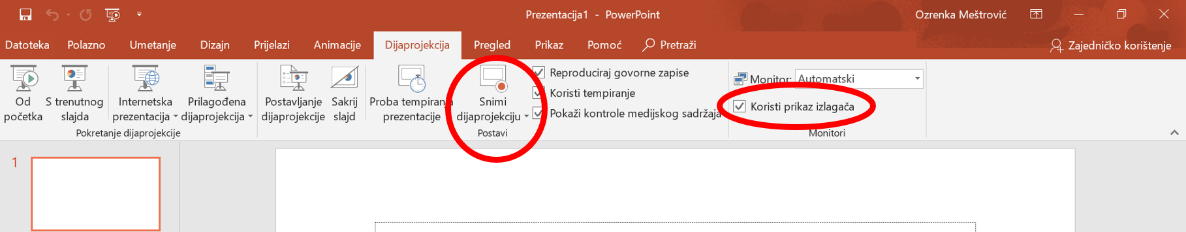 Ako ne želite da se vidi i vaša slika onda samo maknuti kvačicu kod izlagačaKada kliknete snimi projekciju – pojavi se ovakav ekran -  dolje imate ikone za olovku, marker i gumicu koje možete koristiti za naglašavanje bitnih dijelova (možete isprobati kako rade prije samog snimanja)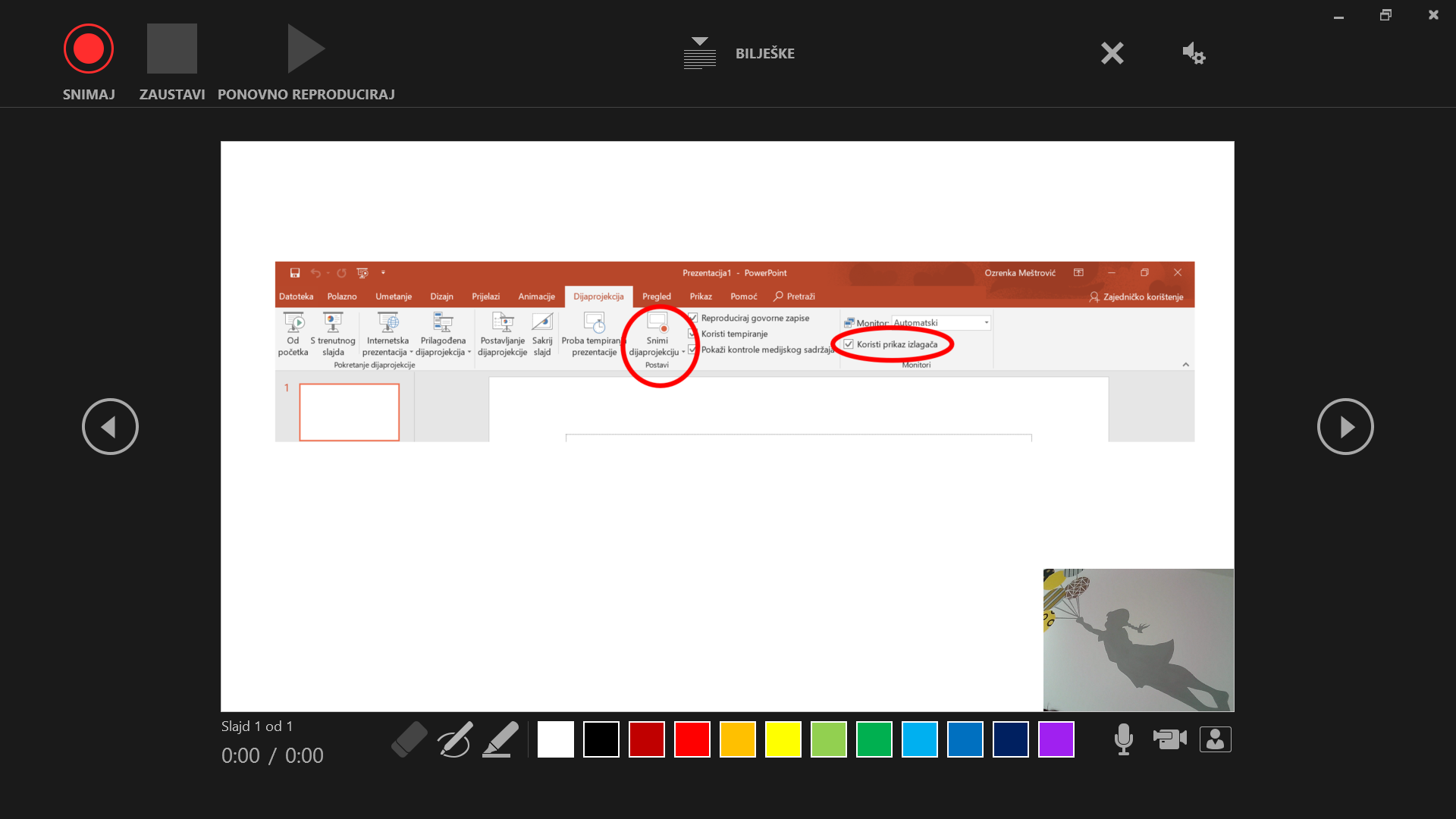 Gore na vrhu imate i opciju za uključiti bilješke ako vam je tako lakše.Kad ste spremni - u gornjem lijevom kutu je naredba SNIMAJ. Tijek snimanja možete čak zaustaviti u nekom trenu (na tipku zaustavi) pa onda opet nastaviti. Nije dobro raditi prečeste pauze jer se prijelazi kreni/stani malo čujuKada ste potpuno gotovi kliknete na X u gornjem desnom kutu i spremite prezentaciju u mp4 formatu  (Datoteka > Spremi kao... u popisu formata imate mp4) - to spremanje vam može potrajati određeno vrijeme (10 minuta videa sprema se kojih 15 min i dobit ćete srednje veliku datoteku). Snimanje pomoću Screencast-O-Matic alataAlat je besplatan i nalazi se na poveznici https://screencast-o-matic.com/Upute za rad su jednostavne, ali možete ih dodatno proučiti na http://e-laboratorij.carnet.hr/screencast-o-matic-jednostavno-snimanje-uputa-i-nastavnog-sadrzaja/Uporaba drugih alataMožete koristiti bilo koji alat za snimanje, važno je samo da se vidi i prezentacija o temiRadove šaljete na ozrenka.oz@gmail.com dan prije krajnjeg roka (kako bi se video mogao pripremiti za pregled). 